Christmas Day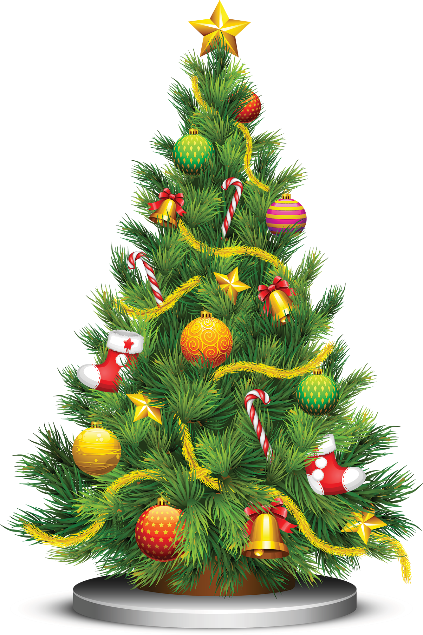 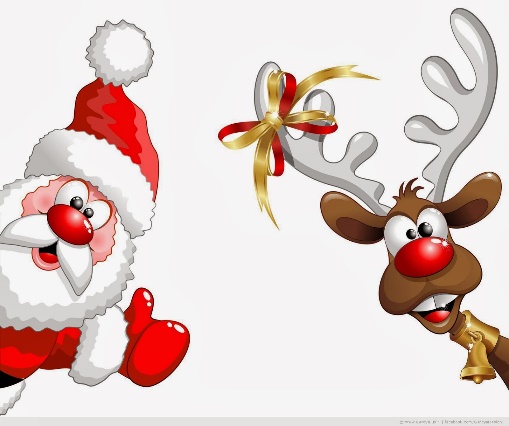 12:00 – 3:00pm Prosecco on arrivalStarters:Sweet potato and ginger soup with sourdough croutonsHomemade thai crab cakes coated in panko breadcrumbs served with lotus root crisps and Asian saladMini beef wellington on celeriac and horseradish puree with a red wine glaze and parsnip crispsPallet cleanser:Champagne sorbet with fresh raspberriesMains:Traditional Christmas dinner: choice of three bird roast or fore rib of Devon red beef with all the trimmingsPan fried sea bass fillets served on lemon and pea shoot risotto with a prawn white wine and caper sauceRoasted vegetables cranberry and brie pithivier with sauté potatoes and a port glazeDesserts:Pear tart tartan with crème fraiche and hazelnut pralineMelt in the middle chocolate pudding with clotted cream ice creamChristmas pudding cheesecake with brandy flavored Chantilly creamTo finish:Selection of local cheeses, biscuits, chutney, port and Christmas cake£60.00 per person Kids under 15 £35.00 (2 course)£15.00 deposit required upon booking. All pre orders must be in by 18th December with any allergy requirements.